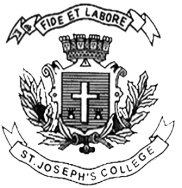 ST. JOSEPH’S COLLEGE (AUTONOMOUS), BENGALURU-27VI Semester Examination, April 2017B C ACA 6412 : Mobile CommunicationTime 3Hrs						 		Max Marks 100This paper contains 1 printed pages and 3 partsPART-AAnswer all TEN questions							    3 x10 = 30Write the characteristics of Analogy and Digital Signal.What is hand over? List its types.What is GSM? What are the different versions?What are the applications of VLF and VHF in Frequency spectrum ?What is Antenna?Differentiate between FHSS and DSS.What is the role of HLR?What are the applications of Infrared and Radio transmission?What is MANET?What is the purpose of WML?PART-BAnswer any FIVE questions						      8 x5 = 4011.	Explain in detail the simplified reference model of wireless communication.12.	Explain about Directive Antennas.13.	Differentiate between SDMA and TDMA14.	Explain the bearer services of Mobile communication.15.	Explain the role of IEEE 802.1 a in wireless LAN.16.	What do you mean by agent discovery? Explain.17.	Explain the structure of WML with a suitable example.PART-CAnswer any THREE questions						    10 x3 = 3018.	Explain in detail RSS in GSM architecture 19.	Explain the concept of Localization and Security in the field of Mobile communication.20.	Explain the architecture of GPRS.21.	Write in detail about Wireless Datagram Protocol in WAP22.	Explain Wireless Application Environment with diagram CA-6412-A-17